Headteacher 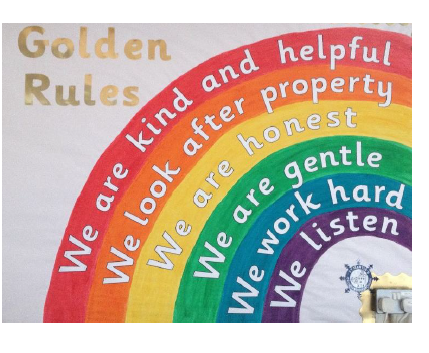 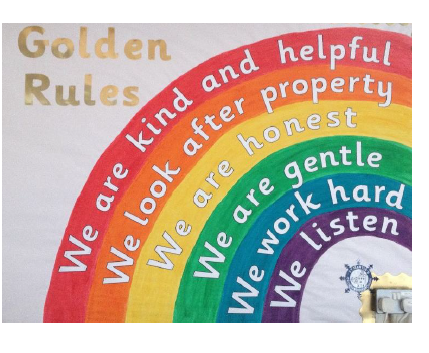 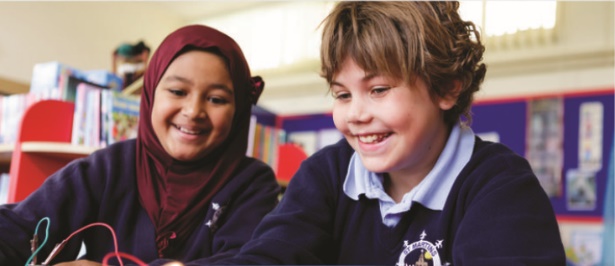 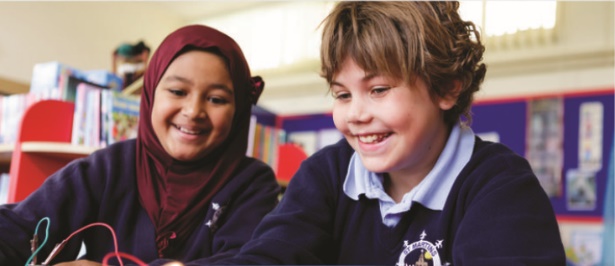 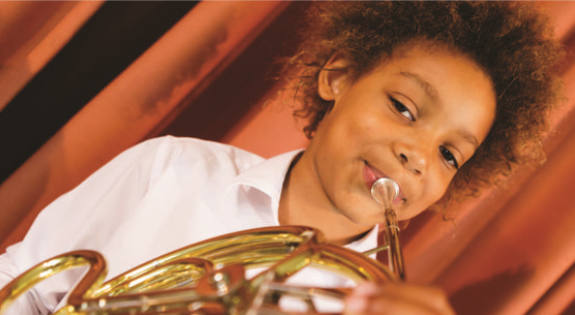 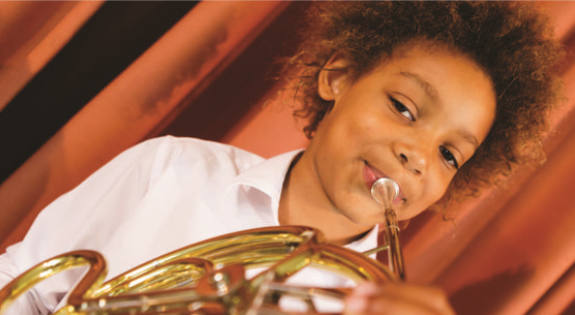 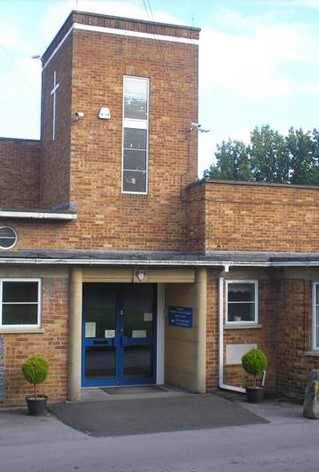 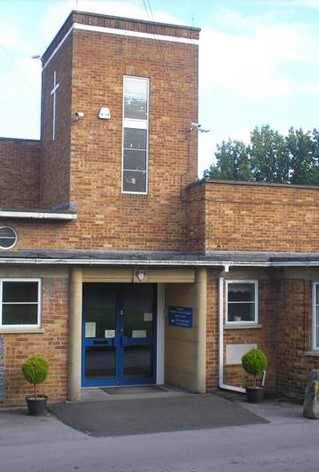 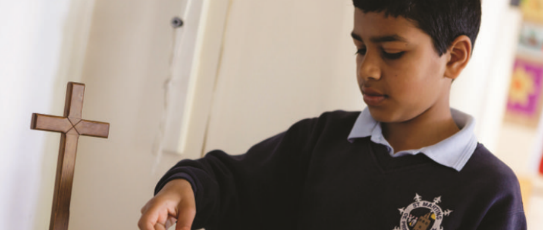 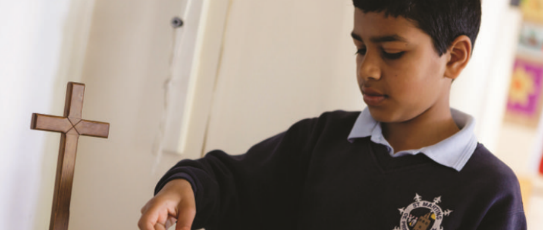 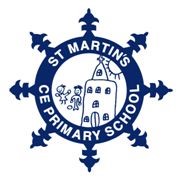 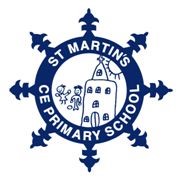 Recruitment PackSt Martin’s CE (VA) Primary SchoolJanuary 2019Dear applicant, Welcome to St Martin's School and thank you for your interest in the post of Headteacher, which we advertised as the present Head is relocating after five years dedicated service to our small community. Her successor will be joining a hard-working team, determined to provide the children in their care with the best education and help in order for them realise their potential. St Martin's offers a warm and positive environment, catering for the needs of a diverse range of children and families from the surrounding area. The school welcomes a large number of EAL children and provides exemplary support to those children and parents who need extra help; we are proud of our diversity and of our excellent record of inclusivity.  Our position within Salisbury allows us to take advantage of the many opportunities the city offers, from workshops at the cathedral and at the Playhouse to visits to the museums, and regular services and events at our church of Sarum St Martin's. The latter works in close cooperation with us to support the children and build on our strong Christian ethos. We also have long standing links with the local community and the staff are actively involved in cluster work with other schools.  The whole school has been working hard to address the findings of the latest Ofsted Inspection (February 2017). All the staff have embraced new challenges, developed leadership, sought opportunities to develop their own practice and adopt a culture of sharing their learning. The School Development Plan is rigorous in its monitoring of those specific issues and indeed we believe and, so does our School Effectiveness Review partner, that we have been making good progress.  Our outcomes, however, are still lower than we would wish. We are therefore looking for a Headteacher keen to drive further improvement and restore our Ofsted “good rating”. To this end, they will be supported by an experienced and enthusiastic Governing Body.First and foremost, we are a Church School and our Christian ethos drives us all. The outcome of our last SIAMS inspection (March 2015) was outstanding. The report highlighted how many of our children are vulnerable; at St Martin's the staff is outstanding at meeting their needs and giving them the love and support which enables them to learn. This means that our new Headteacher should also be a person of faith who is committed and able to promote and develop St Martin's Christian character and inclusive ethos. The successful candidate will thus have to demonstrate a capacity to provide strong Christian leadership.  We enclose further information about our school.  We would encourage you to visit the school to experience first-hand our culture and ethos. You will be made most welcome. We look forward to hearing from you, Claudine Dunning                    Marc Read (Co-Chairs of Governors) ContentsAbout Salisbury……………………………………………………………………………………………………………………4About St Martin’s………………………………………………………………………………………………………………..5Key School Information……………………………………………………………………………………………………….6Our School Values……………………………………………………………………………………………………………….7Headteacher Job Description…………………………………………………………………………………………8-13Headteacher Person Specification……………………………………………………………………………….14-15Selection Process………………………………………………………………………………………………………………16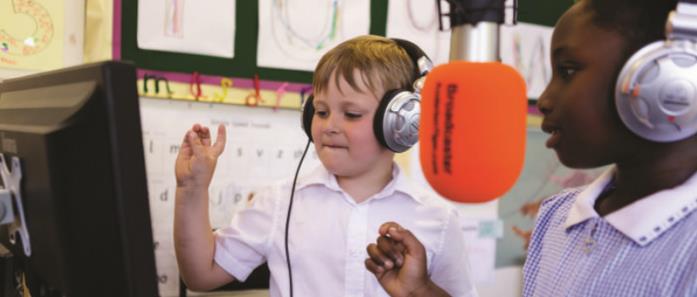 About SalisburySalisbury is a medieval cathedral city in the southern English county of Wiltshire, known as ‘the city in the countryside’, Salisbury is surrounded by a landscape so quintessentially English it’s almost too good to be true.With timbered buildings, an Early English Gothic Cathedral home to the famous Magna Carta, a thriving market, a buzzing arts scene, museums and some of England’s finest historic houses, there are many things waiting to be explored.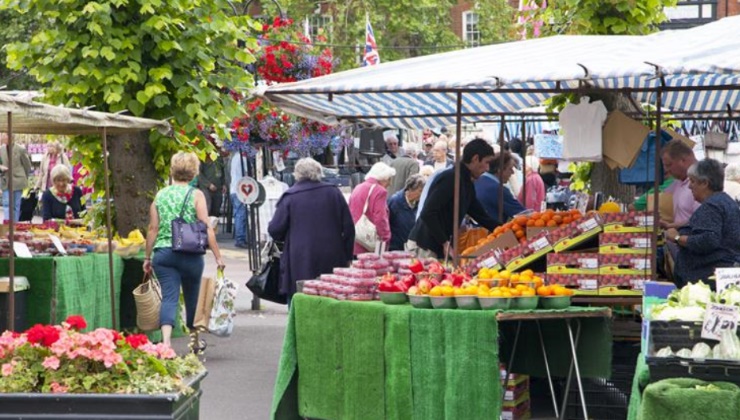 Salisbury may be set in a rural, mainly agricultural region but it is not an isolated one with London, Bath & Southampton easily accessible by road and rail. The South Coast with its lovely sandy beaches, sailing and cross channel ferries is not far away either.The city has a strong artistic community, with numerous galleries, Salisbury Playhouse, City Hall, and Salisbury Arts Centre, and the annual Salisbury International Arts Festival.Salisbury has a whole array of friendly, welcoming restaurants, cafes and inns where you can enjoy excellent food and drink from around the world.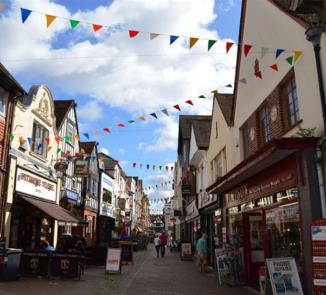 The city centre is home to many of the well-known High Street brands as well as being blessed with a wealth of independent shops specialising in everything from arts and crafts, fashion and homewares to specialist food, sports and health.Salisbury has a mix of independent and state schools, including boys and girls grammar schools. It is also home to South Wilts UTC and Wiltshire College which recently achieved University status.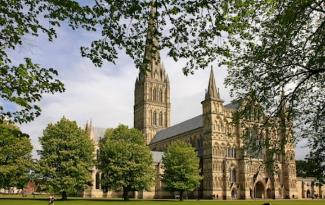 Salisbury is a truly beautiful place to live and work. Maybe the time is right for you to come and play your part in our vibrant community.About St Martin’sSt Martin’s is a Church of England school that has close links with St Martin’s church, where children regularly visit for services and festivals. As such, Christian values are central to the ethos of our school and we offer a supportive family atmosphere where staff provide a safe and welcoming environment, ensuring that every child is given the best chance to learn and grow. 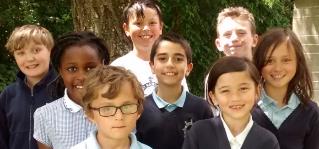 We are a one form entry school with excellent facilities both indoor and out which allows us to cater for the education and welfare of a diverse range of children and families from the area. We use technology in our classrooms to support learning and have many other amenities including our main hall, dining room, kitchen, library, jubilee garden, forest school facilities, scrapstore playpod, extensive playing fields and playgrounds. 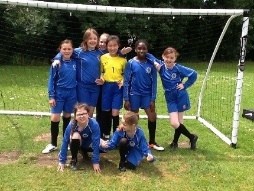 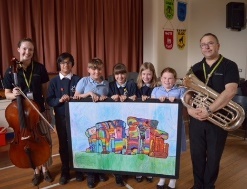 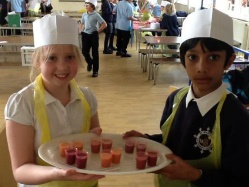 Our children are proud of their school and are encouraged to take on additional responsibilities such as the school council, and young interpreters scheme. Children also play an active role in worship both within the school and at St Martin’s church.Our children are regularly involved in community activities and events, and we have partnered with Tunduya Primary, Zambia, which has helped both our staff and children deepen their appreciation of cultural and global issues.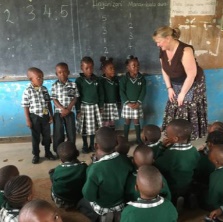 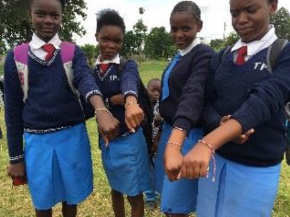 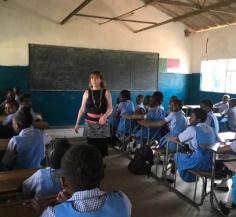 Improving both progress and attainment across all year groups is a key focus for our school. We have a highly skilled workforce that includes specialist practitioners. All staff members work tirelessly to teach and support our children. They are committed to the ethos of our school and seek out opportunities to develop their own practice and share learning with others.Our support staff help our children to improve their wellbeing as well as their learning, and we have recently gained our Wiltshire Healthy School accreditation. We encourage parents to be involved in their child’s education and have worked closely with Wiltshire’s Family Learning team to support them in this.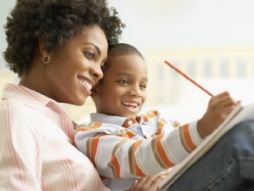 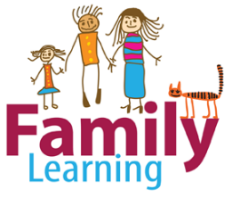 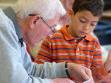 Children have regular opportunities to share their learning with parents through assemblies, school plays, sports day, open days and weekly homework. Our PTA run many events throughout the year to raise funds for the school and to help create lasting positive memories for our children.Key School InformationAge Range			4-11 yearsOther				Co-educationalLocation	Salisbury, WiltshireType of School	Church of England (Voluntary Aided)Organisation	7 classesCurrent Staffing Structure	Senior Leadership TeamHeadteacher L12-18 Deputy Headteacher L4-8SENCo Teaching Staff8 x Teachers 1 x Interventions and PPA UPS1 x 2	UPS2 x2	UPS3 x1M2 x1		M3 x1		M5 x2NQT x1Non-Teaching Staff1 HLTA/Pastoral TA1 Pastoral TA9 Classroom TAs (6 also take on role of MDSA)Admin Officer (3 days per week)Finance Officer (2 days per week)Attendance Officer (5 mornings per week)1 Parent Support Advisor1 Site Manager3 CleanersChildren on Roll			166Average Class Size 		24Attendance 2017/18		93.4%43% of children FSM	25% of children SEN	34% of children EAL (17 languages spoken)Phonics Screening Test 2018Year 1 			78%Year 2				93%SATS Results – 2018Key Stage 1Reading33% working below age related expectations67% working at age related expectations17% who achieved high level of attainmentWriting37% working below age related expectations63% working at age related expectations0% who achieved high level of attainmentMaths40% working below age related expectations60% working at age related expectations13% who achieved high level of attainmentKey Stage 2Reading56% working below age related expectations44% working at age related expectations10% who achieved high level of attainmentWriting37% working below age related expectations63% working at age related expectations0% who achieved high level of attainmentMaths52% working below age related expectations48% working at age related expectations3% who achieved high level of attainmentOur Vision, Values & EthosMission Statement “Teach me, my God and King, in all things thee to see.”   (George Herbert)Our school is a caring Christian Community firmly founded on the Christian values of love, respect and consideration for others. We reflect these values in the day to day running of the school, in all aspects of the curriculum and in every area of our school life.Our VisionAt St Martin’s we believe that it is our parents and families who have more power than anyone to communicate the value of schooling to the child, and so we ask that:Each child is in school every day, and ready to learn.Parents are involved in every way they can, in helping each child to be happy, confident and able to achieve their best.In return, we promise that every member of the St Martin’s team will work tirelessly, to make certain that parents and each child are supported, in every way that we are able, so ensuring that each and every child makes the best progress possible at school and so achieves their full potential.It is our wish that every child who leaves St Martin’s, does so believing that ‘If you can dream it, you can do it.’Our ValuesSt Martin’s school has six core values: Honesty, Friendship, Respect, Perseverance, Responsibility and Team Work.  These are reflected in our ‘Golden Rules’.At St Martin’s we love to celebrate a job well done.  We always make sure that when our children show these values to their friends, families and teachers, that they are rewarded for doing so.We uphold and teach pupils about British values, which we see as: democracy, rule of law, individual liberty, mutual respect, tolerance of those different faiths and beliefs.   These values are taught explicitly through Personal, Social and Health Education (PSHE) and Religious Education (RE).   And we promote these values through planning and delivering a broad and balanced curriculum.   We will actively challenge pupils, staff or parents expressing opinions contrary to fundamental British Values, including “extremist” views.   Our Christian EthosOur Christian ethos is central to everything we think and do.  We are a caring Christian Community firmly founded on the Christian values of love, respect and consideration for others.  We reflect these values in the day to day running of the school, in all aspects of the curriculum and in every area of our school life.   We are judged to be an OUTSTANDING Church School (SIAMS March 2015).  We regularly visit Sarum St Martin's Church to worship together, and the children and staff enjoy visiting Salisbury Cathedral for workshops and services.  Headteacher Job DescriptionA. The Core Purpose of the Headteacher in a Church schoolThe headteacher is the prime mover in creating, inspiring and embodying the Christian ethos and culture of this Church school, securing its Mission statement with all members of the school community and ensuring an environment for teaching and learning that empowers both staff and students to achieve their highest potential.Thus, the core purpose of the headteacher is to provide professional leadership and management for the school within the context of the Trust Deed. This will promote a secure foundation from which to achieve high standards in all areas of the school’s work. To gain this success the headteacher must establish high quality education by effectively managing teaching and learning and using personalised learning to realise the potential of all pupils. The headteacher must establish a culture that promotes excellence, equality and high expectations of all pupils within a strong Christian ethos.The headteacher is the leading professional in the school. Accountable to the governing body, the headteacher provides vision, leadership and direction for the school and ensures that it is managed and organised to meet its aims and targets. The headteacher, working with others, is responsible for evaluating the school’s performance to identify the priorities for continuous improvement and raising standards; ensuring equality of opportunity for all; developing policies and practices; ensuring that resources are efficiently and effectively used to achieve the school’s aims in accordance with its mission statement, and for the day-to-day management, organisation and administration of the school.The headteacher, working with and through others, secures the commitment of the wider community to the school by developing and maintaining effective partnerships with, for example, schools, other services and agencies for children, the Local Authority, and Diocesan, higher education institutions and employers. Through such partnerships and other activities, headteachers play a key role in contributing to the development of the education system as a whole and collaborate with others to raise standards locally.Drawing on the support provided by members of the school's church and wider communities, the Headteacher is responsible for creating a productive learning environment which is engaging and fulfilling for all pupils.B. The six key areas of headship1. Shaping the Future
Critical to the role of headship is working with the governing body and others to create a shared vision and strategic plan which inspires and motivates pupils, staff and all other members of the Church school community. This vision should express core educational values and moral purpose and derived from Christian values and summarised in the mission statement.The headteacher will:Ensure the vision for the school is clearly articulated, shared, understood and acted upon effectively by all.Inspire and lead the worshipping community, which is the school.Work within the school and Church communities to translate the vision into agreed objectives and operational plans which will promote and sustain school improvement.Demonstrate the vision and Christian values in everyday work and practice.Motivate and work with others to create a shared culture and positive climate.Encourage creativity, innovation and the use of appropriate new technologies to achieve excellence.Ensure that strategic planning takes account of the diversity, values and experience of the school and community at large.2. Leading Learning and Teaching
Headteachers have a central responsibility for raising the quality of teaching and learning and for pupils’ achievement. This implies setting high expectations and monitoring and evaluating the effectiveness of learning outcomes. A successful Christian environment promotes a learning culture which will enable pupils to become effective, enthusiastic, independent learners, committed to life-long learning.The headteacher will:Enable a consistent and continuous school-wide focus on pupils’ achievement, using data and benchmarks to monitor progress in every child’s learning.Ensure that learning is at the centre of strategic planning and resource management.Establish creative, responsive and effective approaches to learning and teaching to suit the multiple needs of children of varied social and ethnic backgrounds.Provide, after consultation with the governing body over the arrangements, for the daily act of collective worship in accordance with the school's Trust Deed and Schedule 20 of the School Standards and Framework Act, 1998.Implement the policy of the Governing Body on Religious Education in accordance with the school's Trust Deed.Build a culture and ethos based on Christian values of challenge and support where all pupils can achieve success and become engaged in their own learning.Demonstrate and articulate high expectations and set stretching targets for the whole school.Within the school's Christian ethos, implement strategies which secure high standards of behaviour and attendance.Initiate and implement a diverse, flexible curriculum and implement an effective assessment framework.Take a strategic role in the development of new and emerging technologies to enhance and extend the learning experience of pupils.Monitor, evaluate and review classroom practice and promote improvement strategies.Challenge underperformance at all levels and ensure effective corrective action and follow-up.3. Developing Self and Working with Others
Effective headteachers manage themselves and their relationships well. Headship is about building a Christian learning community which enables others to achieve. Through performance management and effective continuing professional development practice, the headteacher supports all staff to achieve high standards, recognising their unique contributions as valued individuals. To equip themselves with the capacity to deal with the complexity of the role and the range of leadership skills and actions required of them, headteachers should be committed to their own continuing professional development.The headteacher will:Treat people fairly, equitably and with dignity and respect to create and maintain a positive school culture in a manner consistent with the Christian ethos.Build a collaborative learning culture within the school and actively engage with other schools to build effective learning communities.Develop and maintain effective strategies and procedures for staff induction, professional development and performance review.Ensure effective planning, allocation, support and evaluation of work undertaken by teams and individuals, ensuring clear delegation of tasks and devolution of responsibilities.Acknowledge the responsibilities and celebrate the achievements of individuals and teams.Develop and maintain a culture reflecting the mission statement of high expectations for self and for others and take appropriate action when performance is unsatisfactory.Regularly review own practice, set personal targets and take responsibility for own personal and spiritual development.Manage own workload and that of others to allow an appropriate work/life balance.Act as spiritual leader to staff and pupils.4. Managing the Organisation
  In a Church school, the relationship between the mission statement and the provision of effective organisation and management should reflect the Christian aims.  The headteacher will seek ways of improving organisational structures and functions based on rigorous self-evaluation within this Christian context. Headteachers should ensure that the school and the people and resources within it are organised and managed to provide an efficient, effective and safe Christian learning environment. These management responsibilities imply the re-examination of the roles and responsibilities of those adults working in the school, nurturing them, in order to build capacity across the workforce and ensure resources are deployed to achieve value for money. Headteachers should also seek to build successful organisations through effective collaborations with others.The headteacher will:Create an organisational structure which reflects the school’s values and mission statement, and enables the management systems, structures and processes to work effectively and legally.Produce and implement clear, evidence-based improvement plans and policies for the development of the school and its facilities which fit within its Christian ethos.Ensure that policies and practices take account of national, diocesan and local circumstances, policies and initiatives.Manage the school’s financial and human resources effectively and efficiently to achieve the school’s educational goals and priorities.Recruit members of staff who are able and willing to contribute to the Christian ethos of the school, retaining and deploying them appropriately and managing their workload to achieve the vision and goals of the school.Implement successful performance management processes which reflect the Christian identity of the school with all staff.Challenge inappropriate staff behaviour and deal effectively with staffing issues, including those relating to conduct, competence and attendance.Manage and organise the school environment efficiently and effectively to ensure that it meets the needs of the curriculum and health and safety regulations.Ensure that the range, quality and use of all available resources is monitored, evaluated and reviewed to improve the quality of education for all pupils and provide value for money.Use and integrate a range of technologies effectively and efficiently to manage the school.5. Securing Accountability
With Christian values at the heart of their leadership, headteachers have a responsibility to the whole school and Church community.   They are accountable to a wide range of groups, particularly pupils, parents, carers, governors, parish, Diocese and the LA. They are accountable for ensuring that pupils enjoy and benefit from a high quality Christian education, for promoting collective responsibility within the whole school community and for contributing to the education service more widely. The headteacher will:Fulfil commitments arising from contractual accountability to the governing body.Develop a school ethos which enables everyone to work collaboratively, share knowledge and understanding, celebrate success and accept responsibility for outcomes.Ensure individual staff accountabilities are clearly defined, understood, nurtured and agreed and are subject to rigorous review and evaluation.Work with the governing body (providing information, objective advice and support) to enable it to meet its responsibilities.Develop and present a coherent, understandable and accurate account of the school’s performance to a range of audiences including governors, parents and carers. Reflect on personal contribution to school achievements and take account of feedback from others.6. Strengthening Community
 Headteachers will be committed to engaging with the internal and external school community to secure Christian principles of equity and entitlement.  They will collaborate with others in order to share expertise and bring positive benefits to their own and other schools. They should work collaboratively at both strategic and operational levels with parents /carers, the Church and across other multiple agencies for the well-being of all children. Headteachers share responsibility for leadership of the wider educational system and should be aware that school improvement and community development are interdependent.The headteacher will:Promote a vision of a Church school witnessing to its Christian values in its local community.Build a school culture and curriculum which takes account of the richness and diversity of the school’s communities.Create and promote positive strategies for challenging prejudice and dealing with harassment in a Christian manner.Ensure learning experiences for pupils are linked into and integrated with the wider community.Ensure a range of Church and community-based learning experiences.Collaborate with Church and other agencies in providing for the academic, spiritual, moral, social, emotional and cultural well-being of pupils and their families.Create and maintain an effective partnership with parents /carers to support and improve pupils’ achievement and personal development.Seek opportunities to invite parents/ carers, members of the Church family, community, business or other organisations into the school to enhance and enrich the school and its value to the wider community.Contribute to the development of the education system by, for example, sharing effective practice with schools in the diocesan family and wider Salisbury cluster, working in partnership with others to promote innovative initiatives.Co-operate and work with relevant agencies to protect children.The applicant will be required to safeguard and promote the welfare of children and young people.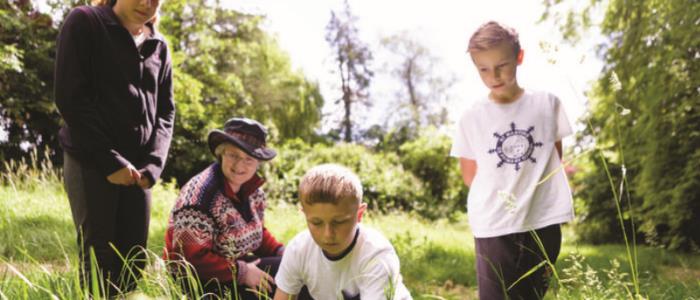 Headteacher Person SpecificationSelection ProcessIf you are interested in applying for this fantastic opportunity to lead our school we would encourage you to visit our school on the morning of either Friday 11th or Friday 18th January. To arrange this please contact the school office on 01722 554300 The preferred method of application is online and applications should be made at: http://jobs.wiltshire.gov.uk/. For further information about our school, please take a look at our school website: www.stmartinsprimaryschool.comFor information not available on the website, please contact the school office on 01722 554300 or admin@st-martins.wilts.sch.uk St Martin’s CE (VA) Primary School is anequal opportunities employer. We are fully committed to safeguarding and promoting the welfare of children and young people and expect all staff and volunteers to do the same. The successful applicant will be required to undertake an Enhanced Disclosure DBS check before taking up the post. The deadline for applications is 25th January 2019. Shortlisted applicants will be invited to attend an interview by 1st February 2019Interviews will take place on 12th February 2019. Appointment Timescales It is the school’s intention to appoint our new Headteacher to take up the post on 1st September 2019. Pay Scale L13-19 depending on experience.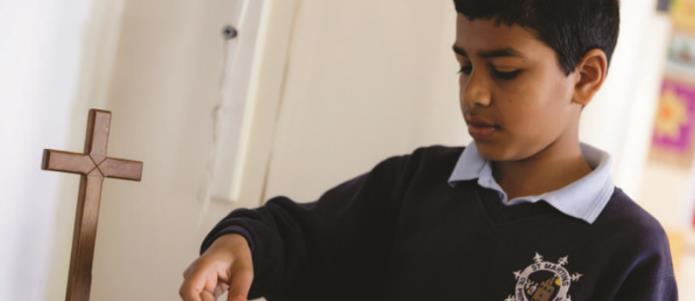 Person Specification for the Appointment of Headteacher of Sarum St Martin’s C of E Voluntary Aided Primary SchoolPerson Specification for the Appointment of Headteacher of Sarum St Martin’s C of E Voluntary Aided Primary SchoolPerson Specification for the Appointment of Headteacher of Sarum St Martin’s C of E Voluntary Aided Primary SchoolThe following is a summary of some of the main attributes that the Governing Body would wish to see in the successful candidate for Headteacher.   Generic qualifications, knowledge, experience, skills and qualities are set out in to fulfil this role are set out in “National Standards for Excellence of Headteachers” (DfE/00019/2015).It is downloadable from National Standards for excellence of Head Teachers The 6 key areas, which represent the role of the Headteacher are: Shaping the Future; Leading Learning and Teaching; Developing Self and Working With Others; Managing the Organisation; Securing Accountability; Strengthening CommunityApplication statements should reflect how candidates think you can demonstrate your fit with the specification.The following is a summary of some of the main attributes that the Governing Body would wish to see in the successful candidate for Headteacher.   Generic qualifications, knowledge, experience, skills and qualities are set out in to fulfil this role are set out in “National Standards for Excellence of Headteachers” (DfE/00019/2015).It is downloadable from National Standards for excellence of Head Teachers The 6 key areas, which represent the role of the Headteacher are: Shaping the Future; Leading Learning and Teaching; Developing Self and Working With Others; Managing the Organisation; Securing Accountability; Strengthening CommunityApplication statements should reflect how candidates think you can demonstrate your fit with the specification.The following is a summary of some of the main attributes that the Governing Body would wish to see in the successful candidate for Headteacher.   Generic qualifications, knowledge, experience, skills and qualities are set out in to fulfil this role are set out in “National Standards for Excellence of Headteachers” (DfE/00019/2015).It is downloadable from National Standards for excellence of Head Teachers The 6 key areas, which represent the role of the Headteacher are: Shaping the Future; Leading Learning and Teaching; Developing Self and Working With Others; Managing the Organisation; Securing Accountability; Strengthening CommunityApplication statements should reflect how candidates think you can demonstrate your fit with the specification.Qualifications and ExperienceQualifications and ExperienceQualifications and ExperienceEssentialDesirableQualified Teacher StatusYQualified to at least Degree Level (or equivalent) YQualified to teach and work in the UKYReadiness for headship – NPQH, or evidence of equivalent level of learning - achieved through senior leadership role within a schoolYReadiness for headship - Successful experience as a School Leader at least at Deputy Headteacher levelYReadiness for headship - Successful experience as a Headteacher/PrincipalYSuccessful teacher in the primary phase, significantly raising the attainment and accelerating progress of children in classes you have taught and subjects you have ledY‘Outstanding’ teacher in primary phase, with the ability to develop others to achieve significantly improved outcomes for children via your support/interventionYA committed Christian, actively planning to support the school’s Christian Foundation and a member of the Church of England or other mainstream Christian church (member of Churches Together in Britain and Northern Ireland) – preferably supported by a clerical referenceYRecent and relevant in-service professional development and/or training which has had direct impact upon leadership/school improvement, including Safeguarding. YRecent and relevant experience and in-service professional development and/or training including Financial Management and Managing TeamsYLeadership Skills and KnowledgeThe ability to articulate and communicate a vision for St Martin’s C of E VA Primary School as a distinctive and effective church school and the commitment to uphold and develop its Christian valuesYThe confidence and ability to lead inspirational Collective Worship appropriate to our Voluntary Aided school status (1944 Education Act)YCan contribute to building effective working relationships beyond a school – e.g. cluster working, trust-wide improvement, research hubs or local authority/diocese workYThe ability to develop others, to lead by example and to support and champion staff and children, creating an inclusive environment that engages all stakeholders and nurtures all children to achieve their potentialYA track record of behaviour and discipline management skillsYUnderstanding of and commitment to the protection of children through Safeguarding, including liaison with outside agenciesYThe successful use of performance management and professional development of staff, including the effective management of underperformance where requiredYAn inspiring leader of change who has personally used whole school self-evaluation (e.g. lesson observations, work scrutiny and data analysis) to identify weaknesses that need addressing, raise standards and bring about school improvementYAble to identify a clear strategic vision and direction for the school in conjunction with Governing Body, and then communicate it effectively to the wider school community. To include leading the future development of a school-led nursery.YAn interest in the tasks involved in working with the Site Manager, individual Governors and the Diocesan Property Dept to ensure the school Premises are fit for purpose and kept safe and secure. YLeading Teaching and LearningA passionate belief in the potential of every child and successful development and promotion of inclusion YA Leading teacher who can evidence school improvement through leading, coaching and motivating staffYSuccessful leadership and development of a differentiated, balanced and effective curriculum which develops pupils spiritually, morally, socially & culturally and supports their academic, creative and physical development and well-being YAn inspiring leader of change who has successfully used whole school self-evaluation (e.g. lesson observations, work scrutiny and data analysis) to identify weaknesses that need addressing, raise standards and bring about school improvementYAwareness and understanding of the current Ofsted and SIAMS processes and frameworkYPersonal CharacteristicsA believer in the power of education and the ability to develop others to excellence; having a passion for learning that extends beyond the schoolYAn inspirational leader with the vision to build upon the school’s current position within the local community YHigh personal standards, moral integrity and Christian valuesYStrong interpersonal, written and oral skills and able to inspire trust, commitment and mutual respect between children, families, staff and the wider school communityY